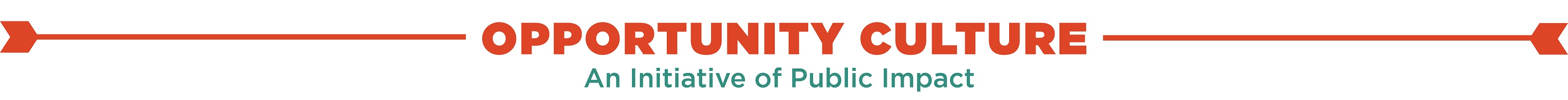 Self-Assessment: Multi-Classroom Leader Competencies Rate your current level for the competency cluster overall and then each individual competency. Source: Public Impact. (2008, 2016). School Turnaround Leaders: Competencies for Success. The Chicago Public Education Fund. http://publicimpact.com/web/wp-content/uploads/2009/09/Turnaround_Leader_Competencies.pdf  		All competencies derived from Competence at Work, Spencer and Spencer (1993).I have not yet developed these competencies.I am working on developing these competencies.I use these competencies some of the time when needed for success.I use these competencies most of the time when needed for success.I consistently use these competencies when needed for success.Driving for Results ClusterThese enable a relentless focus on student learning results.AchievementThe drive and actions to set challenging goals and reach a high standard of performance despite barriers.AchievementThe drive and actions to set challenging goals and reach a high standard of performance despite barriers.Examples: Examples: Examples: Examples: Examples: Initiative and PersistenceThe drive and actions to do more than is expected or required in order to accomplish a challenging task.Initiative and PersistenceThe drive and actions to do more than is expected or required in order to accomplish a challenging task.Examples: Examples: Examples: Examples: Examples: Monitoring and DirectivenessThe ability to set clear expectations and to hold others accountable for performance.Monitoring and DirectivenessThe ability to set clear expectations and to hold others accountable for performance.Examples: Examples: Examples: Examples: Examples: Planning Ahead A bias towards planning in order to derive future benefits or to avoid problems.  Planning Ahead A bias towards planning in order to derive future benefits or to avoid problems.  Examples: Examples: Examples: Examples: Examples: I have not yet developed these competencies.I am working on developing these competencies.I am working on developing these competencies.I use these competencies some of the time when needed for success.I use these competencies some of the time when needed for success.I use these competencies some of the time when needed for success.I use these competencies most of the time when needed for success.I use these competencies most of the time when needed for success.I consistently use these competencies when needed for success.I consistently use these competencies when needed for success.Influencing for Results ClusterThese enable working through and with others.Impact and Influence Acting with the purpose of affecting the perceptions, thinking and actions of others. Impact and Influence Acting with the purpose of affecting the perceptions, thinking and actions of others. Examples: Examples: Examples: Examples: Examples: Examples: Examples: Examples: Examples: Examples: Team Leadership Assuming authoritative leadership of a group for the benefit of the organization. Team Leadership Assuming authoritative leadership of a group for the benefit of the organization. Examples: Examples: Examples: Examples: Examples: Examples: Examples: Examples: Examples: Examples: Cultural Engagement Noticing, anticipating, and acting to meet people’s practical and emotional needs, considering the possible effect of culture, past experiences, or personal characteristics—including race, gender, sexual orientation, religious, economic, and/or other backgrounds—in order to create positive impact on individuals and groups.Cultural Engagement Noticing, anticipating, and acting to meet people’s practical and emotional needs, considering the possible effect of culture, past experiences, or personal characteristics—including race, gender, sexual orientation, religious, economic, and/or other backgrounds—in order to create positive impact on individuals and groups.Examples:Examples:Examples:Examples:Examples:Examples:Examples:Examples:Examples:Examples:Developing Others Influence with the specific intent to increase the short and long‐term effectiveness of another person.Developing Others Influence with the specific intent to increase the short and long‐term effectiveness of another person.Examples: Examples: Examples: Examples: Examples: Examples: Examples: Examples: Examples: Examples: Personal Effectiveness ClusterThese are concerned with the teacher’s self-management of emotions and personal beliefs that affect student learning.Belief in Learning PotentialA belief that all students, regardless of circumstances, can learn at levels higher than their current achievement indicates.Belief in Learning PotentialA belief that all students, regardless of circumstances, can learn at levels higher than their current achievement indicates.Examples: Examples: Examples: Examples: Examples: Examples: Examples: Examples: Examples: Examples: FlexibilityThe ability to adapt one’s approach to the requirements of a situation and to change tactics.  FlexibilityThe ability to adapt one’s approach to the requirements of a situation and to change tactics.  Examples: Examples: Examples: Examples: Examples: Examples: Examples: Examples: Examples: Examples: 